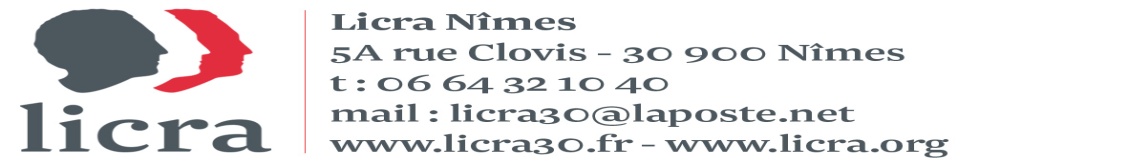 Semaine(s) de l’Education contre le racisme :«  2006 – 2016 : 10ème anniversaire de la LICRA Nîmes »En mars 2016 la LICRA Nîmes sera une nouvelle fois au rendez-vous de la Semaine de l’Education contre le racisme. Et dans ce cadre,  à l’occasion de son dixième anniversaire, elle programme une série de manifestations qui se dérouleront du 14 mars au 1er avril 2016 en partenariat avec les associations  Humanimes , Mille couleurs, Feu Vert , Carrefour associatif  (associations des quartiers Valdegour-Pissevin et Mas de Mingue – Chemin –bas de Nîmes), les Centres sociaux de Nîmes André Malraux et Emile Jourdan, Un Toit pour Tous (Bailleur social), l’association RIVES de Vauvert, l’Ecole de l’ADN, … la Maison de la Région…et le soutien de la Ville de Nîmes, du Conseil Départemental du Gard et de la Région Languedoc-Roussillon Midi-Pyrénées.Programme des manifestations en cours d’élaboration  :Pierre FATUS clown, humoriste fait sa tournée dans le Gard avec son spectacle :   « L’arme de fraternité massive » à Vauvert, le 15 mars, à St Martin de Valgualgues (Alès Nord), le 16 mars, à Nîmes le 17 mars et à Beaucaire le 18 mars.Dessine-moi une affiche antiraciste : action en partenariat avec associations de quartiers….les productions seront affichées au plus près du lieu de leur réalisation. Fresque Murale Quartier Pissevin en partenariat avec Un Toit Pour Tous …Un circuit de découverte sera proposéAteliers mobiles « Génétique » avec l’Ecole de l’ADN : idem principe proposé lors de la Convention Nationale à Nîmes en 2012. 3 ateliers sont prévus à ce jour.Exposition Rétrospective des « Campagnes » de la Licra avec le concours de la Licra Nationale : Maison de la Région de Nîmes du 25 mars au 1er avril.Soirée Anniversaire : Jeudi 24 mars 16h30 Conférence Grand Public avec  Alain Jakubowicz, Président National de la Licra. Sont également sollicités Jacques Toubon, Défenseur des Droits, Gilles Clavreul, Délégué interministériel à lutte contre le racisme et l’antisémitisme Claude Gayssot ancien Ministre Cette conférence sera suivie d’un accueil à l’Hôtel de Ville de Nîmes à l’invitation de Jean-Paul FOURNIER Sénateur Maire autour d’un cocktail de la Fraternité.Patrice BILGORAIPrésident LICRA Nîmes